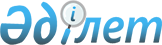 Оңтүстік Қазақстан облыстық мәслихатының 2016 жылғы 9 желтоқсандағы № 8/74-VI "2017-2019 жылдарға арналған облыстық бюджет туралы" шешіміне өзгерістер мен толықтыру енгізу туралы
					
			Мерзімі біткен
			
			
		
					Оңтүстiк Қазақстан облыстық мәслихатының 2017 жылғы 23 қазандағы № 15/186-VI шешiмi. Оңтүстiк Қазақстан облысының Әдiлет департаментiнде 2017 жылғы 24 қазанда № 4241 болып тiркелдi. 2018 жылдың 1 қаңтарына дейiн қолданыста болды
      Қазақстан Республикасының 2008 жылғы 4 желтоқсандағы Бюджет кодексінің 106-бабының 4-тармағына және "Қазақстан Республикасындағы жергілікті мемлекеттік басқару және өзін-өзі басқару туралы" Қазақстан Республикасының 2001 жылғы 23 қаңтардағы Заңының 6-бабының 1-тармағының 1) тармақшасына сәйкес Оңтүстік Қазақстан облыстық мәслихаты ШЕШІМ ҚАБЫЛДАДЫ:
      1. Оңтүстік Қазақстан облыстық мәслихатының 2016 жылғы 9 желтоқсандағы № 8/74-VI "2017-2019 жылдарға арналған облыстық бюджет туралы" (Нормативтік құқықтық актілерді мемлекеттік тіркеу тізілімінде 3919-нөмірмен тіркелген, 2016 жылғы 21 желтоқсанда "Оңтүстік Қазақстан" газетінде және 2017 жылғы 5 қаңтарда Қазақстан Республикасының нормативтік құқықтық актілерінің эталондық бақылау банкінде электрондық түрде жарияланған) шешіміне мынадай өзгерістер мен толықтыру енгізілсін:
      1-тармақ мынадай редакцияда жазылсын:
      "1. Оңтүстік Қазақстан облысының 2017-2019 жылдарға арналған облыстық бюджеті тиісінше 1, 2 және 3-қосымшаларға сәйкес, оның ішінде 2017 жылға мынадай көлемде бекiтiлсiн:
      1) кiрiстер – 493 416 162 мың теңге, оның iшiнде:
      салықтық түсiмдер бойынша – 28 765 169 мың теңге;
      салықтық емес түсiмдер бойынша – 4 124 995 мың теңге;
      негізгі капиталды сатудан түсетін түсімдер бойынша – 40 000 мың теңге;
      трансферттер түсiмi бойынша – 460 485 998 мың теңге;
      2) шығындар – 491 275 970 мың теңге;
      3) таза бюджеттiк кредиттеу – 7 279 787 мың теңге, оның ішінде:
      бюджеттік кредиттер – 13 215 667 мың теңге;
      бюджеттік кредиттерді өтеу – 5 935 880 мың теңге;
      4) қаржы активтерімен операциялар бойынша сальдо – 693 106 мың теңге, оның ішінде:
      қаржы активтерін сатып алу – 693 106 мың теңге;
      5) бюджет тапшылығы – - 5 832 701 мың теңге;
      6) бюджет тапшылығын қаржыландыру – 5 832 701 мың теңге.";
      2-тармақта:
      төлем көзінен салық салынатын табыстардан ұсталатын жеке табыс салығы Шымкент қаласы бойынша:
      "58,5" деген цифрлар "74,5" деген цифрлармен ауыстырылсын;
      "41,5" деген цифрлар "25,5" деген цифрлармен ауыстырылсын;
      әлеуметтік салық Түлкібас ауданы бойынша:
      "80,2" деген цифрлар "93,1" деген цифрлармен ауыстырылсын;
      "19,8" деген цифрлар "6,9" деген цифрлармен ауыстырылсын;
      4-тармақ мынадай мазмұндағы алтыншы абзацпен толықтырылсын:
      "облыстың жұмыспен қамтуды үйлестіру және әлеуметтік бағдарламалар басқармасы бойынша.";
      көрсетілген шешімнің 1-қосымшасы осы шешімнің қосымшасына сәйкес жаңа редакцияда жазылсын.
      2. Осы шешім 2017 жылғы 1 қаңтардан бастап қолданысқа енгізіледі. 2017 жылға арналған облыстық бюджет
					© 2012. Қазақстан Республикасы Әділет министрлігінің «Қазақстан Республикасының Заңнама және құқықтық ақпарат институты» ШЖҚ РМК
				
      Облыстық мәслихат

      сессиясының төрағасы

Қ. Абасов

      Облыстық мәслихат

      хатшысы

Қ. Балабиев
2017 жылғы 23 қазандағы
№ 15/186-VI
Оңтүстік Қазақстан облыстық
мәслихатының шешіміне
қосымша2016 жылғы 9 желтоқсандағы
№ 8/74-VI
Оңтүстік Қазақстан облыстық
мәслихатының шешіміне
1-қосымша
Санаты
Санаты
Атауы
Сомасы, мың теңге
Сыныбы
Сыныбы
Сомасы, мың теңге
Ішкі сыныбы
Ішкі сыныбы
Сомасы, мың теңге
 1 
 1 
 1 
 1 
2
3
1. КІРІСТЕР
493 416 162
САЛЫҚТЫҚ ТҮСІМДЕР
28 765 169
1
Салықтық түсімдер
28 765 169
01
Табыс салығы
12 531 721
2
Жеке табыс салығы
12 531 721
03
Әлеуметтiк салық
14 564 719
1
Әлеуметтік салық
14 564 719
05
Тауарларға, жұмыстарға және қызметтерге салынатын iшкi салықтар
1 668 729
3
Табиғи және басқада ресурстарды пайдаланғаны үшiн түсетiн түсiмдер
1 668 729
САЛЫҚТЫҚ ЕМЕС ТҮСІМДЕР
4 124 995
2
Салықтық емес түсімдер
4 124 995
01
Мемлекеттік меншіктен түсетін кірістер
436 762
1
Мемлекеттік кәсіпорындардың таза кірісі бөлігінің түсімдері
20 461
3
Мемлекет меншігіндегі акциялардың мемлекеттік пакетіне дивидендтер
350 537
5
Мемлекет меншігіндегі мүлікті жалға беруден түсетін кірістер
42 000
7
Мемлекеттік бюджеттен берілген кредиттер бойынша сыйақылар
23 764
04
Мемлекеттік бюджеттен қаржыландырылатын, сондай-ақ Қазақстан Республикасы Ұлттық Банкінің бюджетінен (шығыстар сметасынан) ұсталатын және қаржыландырылатын мемлекеттік мекемелер салатын айыппұлдар, өсімпұлдар, санкциялар, өндіріп алулар
2 993 803
1
Мұнай секторы ұйымдарынан түсетін түсімдерді қоспағанда, мемлекеттік бюджеттен қаржыландырылатын, сондай-ақ Қазақстан Республикасы Ұлттық Банкінің бюджетінен (шығыстар сметасынан) ұсталатын және қаржыландырылатын мемлекеттік мекемелер салатын айыппұлдар, өсімпұлдар, санкциялар, өндіріп алулар
2 993 803
06
Басқа да салықтық емес түсiмдер
694 430
1
Басқа да салықтық емес түсiмдер
694 430
НЕГІЗГІ КАПИТАЛДЫ САТУДАН ТҮСЕТІН ТҮСІМДЕР
40 000
3
Негізгі капиталды сатудан түсетін түсімдер
40 000
01
Мемлекеттік мекемелерге бекітілген мемлекеттік мүлікті сату
40 000
1
Мемлекеттік мекемелерге бекітілген мемлекеттік мүлікті сату
40 000
ТРАНСФЕРТТЕРДІҢ ТҮСІМДЕРІ
460 485 998
4
Трансферттердің түсімдері
460 485 998
01
Төмен тұрған мемлекеттiк басқару органдарынан трансферттер
583 343
2
Аудандық (қалалық) бюджеттерден трансферттер
583 343
02
Мемлекеттiк басқарудың жоғары тұрған органдарынан түсетiн трансферттер
459 902 655
1
Республикалық бюджеттен түсетiн трансферттер
459 902 655
Функционалдық топ Атауы
Функционалдық топ Атауы
Функционалдық топ Атауы
Функционалдық топ Атауы
Функционалдық топ Атауы
Сомасы, мың теңге
Функционалдық кіші топ
Функционалдық кіші топ
Функционалдық кіші топ
Функционалдық кіші топ
Сомасы, мың теңге
Бюджеттік бағдарламалардың әкiмшiсi
Бюджеттік бағдарламалардың әкiмшiсi
Бюджеттік бағдарламалардың әкiмшiсi
Сомасы, мың теңге
Бюджеттік бағдарлама
Бюджеттік бағдарлама
Сомасы, мың теңге
 1
 1
 1
 1
2
3
0
0
0
0
II. ШЫҒЫНДАР
491 275 970
01
Жалпы сипаттағы мемлекеттiк қызметтер 
3 314 370
1
Мемлекеттiк басқарудың жалпы функцияларын орындайтын өкiлдi, атқарушы және басқа органдар
2 376 511
110
Облыс мәслихатының аппараты
72 602
001
Облыс мәслихатының қызметін қамтамасыз ету жөніндегі қызметтер
65 071
003
Мемлекеттік органның күрделі шығыстары
7 531
120
Облыс әкімінің аппараты
1 986 217
001
Облыс әкімнің қызметін қамтамасыз ету жөніндегі қызметтер 
1 581 018
004
Мемлекеттік органның күрделі шығыстары
106 731
007
Ведомстволық бағыныстағы мемлекеттік мекемелерінің және ұйымдарының күрделі шығыстары
63 774
009
Аудандық маңызы бар қалалардың, ауылдардың, кенттердің, ауылдық округтердің әкімдерін сайлауды қамтамасыз ету және өткізу
63 274
013
Облыс Қазақстан халқы Ассамблеясының қызметін қамтамасыз ету
171 420
282
Облыстың тексеру комиссиясы
317 692
001
Облыстың тексеру комиссиясының қызметін қамтамасыз ету жөніндегі қызметтер 
317 692
2
Қаржылық қызмет
201 957
257
Облыстың қаржы басқармасы
139 590
001
Жергілікті бюджетті атқару және коммуналдық меншікті басқару саласындағы мемлекеттік саясатты іске асыру жөніндегі қызметтер
137 215
009
Жекешелендіру, коммуналдық меншікті басқару, жекешелендіруден кейінгі қызмет және осыған байланысты дауларды реттеу
2 375
718
Облыстың мемлекеттік сатып алу басқармасы
62 367
001
Жергілікті деңгейде мемлекеттік сатып алуды басқару саласындағы мемлекеттік саясатты іске асыру жөніндегі қызметтер
62 367
5
Жоспарлау және статистикалық қызмет
321 583
258
Облыстың экономика және бюджеттік жоспарлау басқармасы
321 583
001
Экономикалық саясатты, мемлекеттік жоспарлау жүйесін қалыптастыру мен дамыту саласындағы мемлекеттік саясатты іске асыру жөніндегі қызметтер
285 826
005
Мемлекеттік органның күрделі шығыстары
21 757
061
Бюджеттік инвестициялар және мемлекеттік-жекешелік әріптестік, оның ішінде концессия мәселелері жөніндегі құжаттаманы сараптау және бағалау
14 000
9
Жалпы сипаттағы өзге де мемлекеттiк қызметтер
414 319
269
Облыстың дін істері басқармасы
253 537
001
Жергілікті деңгейде дін істер саласындағы мемлекеттік саясатты іске асыру жөніндегі қызметтер
32 876
005
Өңірде діни ахуалды зерделеу және талдау
220 661
723
Облыстың кәсіпкерлік, индустриялды-инновациялық даму және туризм басқармасы
160 782
001
Жергілікті деңгейде кәсіпкерлік, индустриалдық-инновациялық қызметті және туризмды дамыту саласындағы мемлекеттік саясатты іске асыру жөніндегі қызметтер
152 180
003
Мемлекеттік органның күрделі шығыстары
8 602
02
Қорғаныс
2 031 909
1
Әскери мұқтаждар
82 264
120
Облыс әкімінің аппараты
82 264
010
Жалпыға бірдей әскери міндетті атқару шеңберіндегі іс-шаралар
43 587
011
Аумақтық қорғанысты даярлау және облыс ауқымдағы аумақтық қорғаныс
38 677
2
Төтенше жағдайлар жөнiндегi жұмыстарды ұйымдастыру
1 949 645
120
Облыс әкімінің аппараты
1 452 952
012
Облыстық ауқымдағы жұмылдыру дайындығы және жұмылдыру
109 365
014
Облыстық ауқымдағы төтенше жағдайлардың алдын алу және жою
1 343 587
271
Облыстың құрылыс басқармасы
19 271
002
Жұмылдыру дайындығы мен төтенше жағдайлардың объектілерін дамыту
19 271
287
Облыстық бюджеттен қаржыландырылатын табиғи және техногендік сипаттағы төтенше жағдайлар, азаматтық қорғаныс саласындағы уәкілетті органдардың аумақтық органы
477 422
002
Аумақтық органның және ведомстволық бағынысты мемлекеттік мекемелерінің күрделі шығыстары
444 828
004
Облыс ауқымдағы төтенше жағдайлардың алдын алу және оларды жою
32 594
03
Қоғамдық тәртіп, қауіпсіздік, құқықтық, сот, қылмыстық-атқару қызметі
13 107 744
1
Құқық қорғау қызметi
13 107 744
252
Облыстық бюджеттен қаржыландырылатын атқарушы ішкі істер органы
13 026 908
001
Облыс аумағында қоғамдық тәртіпті және қауіпсіздікті сақтауды қамтамасыз ету саласындағы мемлекеттік саясатты іске асыру жөніндегі қызметтер 
10 172 722
003
Қоғамдық тәртіпті қорғауға қатысатын азаматтарды көтермелеу 
4 633
006
Мемлекеттік органның күрделі шығыстары
2 564 593
013
Белгілі тұратын жері және құжаттары жоқ адамдарды орналастыру қызметтері
105 354
014
Әкімшілік тәртіппен тұткындалған адамдарды ұстауды ұйымдастыру
98 480
015
Қызметтік жануарларды ұстауды ұйымдастыру
14 068
024
Дағдарыстық жағдай қаупі төнген және туындаған кезде іс-қимылдар бойынша оқу-жаттығу жүргізу
10 223
025
Халықаралық маңызы бар іс-шараларды өткізу уақытында қоғамдық тәртіпті сақтауды қамтамасыз ету
56 835
271
Облыстың құрылыс басқармасы
80 836
003
Ішкі істер органдарының объектілерін дамыту
80 836
04
Бiлiм беру
61 760 829
2
Бастауыш, негізгі орта және жалпы орта білім беру
42 655 844
261
Облыстың білім басқармасы
7 506 603
003
Арнайы білім беретін оқу бағдарламалары бойынша жалпы білім беру
2 976 600
006
Мамандандырылған білім беру ұйымдарында дарынды балаларға жалпы білім беру
4 181 508
056
Аудандардың (облыстық маңызы бар қалалардың) бюджеттеріне тілдік курстар өтілінен өткен мұғалімдерге үстемақы төлеу үшін және оқу кезеңінде негізгі қызметкерді алмастырғаны үшін мұғалімдерге үстемақы төлеу үшін берілетін ағымдағы нысаналы трансферттер
348 495
271
Облыстың құрылыс басқармасы
31 503 623
079
Аудандардың (облыстық маңызы бар қалалардың) бюджеттеріне бастауыш, негізгі орта және жалпы орта білім беру объектілерін салуға және реконструкциялауға берілетін нысаналы даму трансферттерi
30 216 201
086
Бастауыш, негізгі орта және жалпы орта білім беру объектілерін салу және реконструкциялау
1 287 422
285
Облыстың дене шынықтыру және спорт басқармасы
3 645 618
006
Балалар мен жасөспірімдерге спорт бойынша қосымша білім беру
3 228 739
007
Мамандандырылған бiлiм беру ұйымдарында спорттағы дарынды балаларға жалпы бiлiм беру
416 879
4
Техникалық және кәсіптік, орта білімнен кейінгі білім беру
15 249 182
253
Облыстың денсаулық сақтау басқармасы
734 761
043
Техникалық және кәсіптік, орта білімнен кейінгі білім беру ұйымдарында мамандар даярлау
721 373
044
Техникалық және кәсіптік, орта білімнен кейінгі білім беру бағдарламалары бойынша оқитындарға әлеуметтік қолдау көрсету
13 388
261
Облыстың білім басқармасы
14 088 042
024
Техникалық және кәсіптік білім беру ұйымдарында мамандар даярлау
14 088 042
271
Облыстың құрылыс басқармасы
426 379
099
Техникалық және кәсіптік, орта білімнен кейінгі білім беру объектілерін салу және реконструкциялау
426 379
5
Мамандарды қайта даярлау және біліктіліктерін арттыру
1 172 865
253
Облыстың денсаулық сақтау басқармасы
263 819
003
Кадрлардың біліктілігін арттыру және оларды қайта даярлау
263 819
261
Облыстың білім басқармасы
909 046
052
Нәтижелі жұмыспен қамтуды және жаппай кәсіпкерлікті дамыту бағдарламасы шеңберінде кадрлардың біліктілігін арттыру, даярлау және қайта даярлау
909 046
9
Бiлiм беру саласындағы өзге де қызметтер
2 682 938
253
Облыстың денсаулық сақтау басқармасы
2 109
034
Денсаулық сақтау жүйесіндегі мемлекеттік білім беру ұйымдарының күрделі шығыстары
2 109
261
Облыстың білім басқармасы
2 680 829
001
Жергілікті деңгейде білім беру саласындағы мемлекеттік саясатты іске асыру жөніндегі қызметтер
120 234
005
Облыстық мемлекеттік білім беру мекемелер үшін оқулықтар мен оқу-әдiстемелiк кешендерді сатып алу және жеткізу
65 681
007
Облыстық ауқымда мектеп олимпиадаларын, мектептен тыс іс-шараларды және конкурстар өткізу
395 047
011
Балалар мен жасөспірімдердің психикалық денсаулығын зерттеу және халыққа психологиялық-медициналық-педагогикалық консультациялық көмек көрсету
493 214
012
Дамуында проблемалары бар балалар мен жасөспірімдердің оңалту және әлеуметтік бейімдеу
143 500
019
Облыстық мемлекеттік білім беру мекемелеріне жұмыстағы жоғары көрсеткіштері үшін гранттар беру
19 567
029
Әдістемелік жұмыс
128 930
067
Ведомстволық бағыныстағы мемлекеттік мекемелерінің және ұйымдарының күрделі шығыстары
506 496
113
Жергілікті бюджеттерден берілетін ағымдағы нысаналы трансферттер 
808 160
05
Денсаулық сақтау
53 723 103
1
Кең бейiндi ауруханалар
1 088 195
253
Облыстың денсаулық сақтау басқармасы
1 088 195
004
Республикалық бюджет қаражаты есебінен көрсетілетін медициналық көмекті қоспағанда, бастапқы медициналық-санитариялық көмек және медициналық ұйымдар мамандарының жіберуі бойынша денсаулық сақтау субъектілерінің стационарлық және стационарды алмастыратын медициналық көмек көрсетуі
1 088 195
2
Халықтың денсаулығын қорғау
5 579 327
253
Облыстың денсаулық сақтау басқармасы
1 844 196
005
Жергілікті денсаулық сақтау ұйымдары үшін қанды, оның құрамдауыштары мен препараттарын өндіру
1 325 907
006
Ана мен баланы қорғау жөніндегі көрсетілетін қызметтер
207 668
007
Салауатты өмір салтын насихаттау
310 621
271
Облыстың құрылыс басқармасы
3 735 131
038
Денсаулық сақтау объектілерін салу және реконструкциялау
3 735 131
3
Мамандандырылған медициналық көмек
21 441 385
253
Облыстың денсаулық сақтау басқармасы
21 441 385
009
Туберкулез, жұқпалы аурулар, психикалық, оның ішінде психикаға белсенді әсер ететін заттарды қолдануға байланысты күйзелістен және мінез-құлқының бұзылуынан зардап шегетін адамдарға медициналық көмек көрсету
9 254 445
019
Туберкулезбен ауыратын науқастарды туберкулезге қарсы препараттармен қамтамасыз ету
616 098
020
Диабетпен ауыратын науқастарды диабетке қарсы препараттармен қамтамасыз ету
1 170 422
021
Онкогематологиялық аурулармен ауыратын науқастарды химиялық препараттармен қамтамасыз ету
241 089
022
Созылмалы бүйрек функциясының жетіспеушілігі бар, аутоиммунды, орфандық аурулармен ауыратын, иммунитеті жеткіліксіз науқастарды, сондай-ақ ағзаларды транспланттаудан кейінгі науқастарды дәрілік заттармен қамтамасыз ету 
2 257 231
026
Гемофилиямен ауыратын науқастарды қанды ұйыту факторларымен қамтамасыз ету
718 228
027
Халыққа иммундық профилактика жүргізу үшін вакциналарды және басқа медициналық иммундық биологиялық препараттарды орталықтандырылған сатып алу және сақтау
7 090 954
036
Жіті миокард инфаркті бар науқастарды тромболитикалық препараттармен қамтамасыз ету
92 918
4
Емханалар
8 865 410
253
Облыстық денсаулық сақтау басқармасы
8 865 410
014
Халықтың жекелеген санаттарын амбулаториялық деңгейде дәрілік заттармен және балаларға арналған және емдік тағамдардың арнаулы өнімдерімен қамтамасыз ету
8 522 433
038
Тегін медициналық көмектің кепілдендірілген көлемі шеңберінде скринингтік зерттеулер жүргізу
342 977
5
Медициналық көмектiң басқа түрлерi
5 953 774
253
Облыстың денсаулық сақтау басқармасы
5 953 774
011
Республикалық бюджет қаражаты есебінен көрсетілетін медициналық көмекті қоспағанда, жедел медициналық көмек көрсету және санитариялық авиация
5 911 662
029
Облыстық арнайы медициналық жабдықтау базалары
42 112
9
Денсаулық сақтау саласындағы өзге де қызметтер
10 795 012
253
Облыстың денсаулық сақтау басқармасы
10 795 012
001
Жергілікті деңгейде денсаулық сақтау саласындағы мемлекеттік саясатты іске асыру жөніндегі қызметтер
155 980
008
Қазақстан Республикасында ЖИТС-тің алдын алу және оған қарсы күрес жөніндегі іс-шараларды іске асыру
1 667 229
013
Патологоанатомиялық ашып тексеруді жүргізу
67 869
016
Азаматтарды елді мекеннен тыс жерлерде емделу үшін тегін және жеңілдетілген жол жүрумен қамтамасыз ету
59 882
018
Денсаулық сақтау саласындағы ақпараттық талдамалық қызметтер
82 966
023
Ауылдық жерлерге жұмыс істеуге жіберілген медициналық және фармацевтикалық қызметкерлерді әлеуметтік қолдау
95 163
030
Мемлекеттік органның күрделі шығыстары
5 559
033
Медициналық денсаулық сақтау ұйымдарының күрделі шығыстары
8 660 364
06
Әлеуметтiк көмек және әлеуметтiк қамсыздандыру
19 189 812
1
Әлеуметтiк қамсыздандыру
10 748 855
256
Облыстың жұмыспен қамтуды үйлестіру және әлеуметтік бағдарламалар басқармасы
9 886 109
002
Жалпы үлгідегі медициналық-әлеуметтік мекемелерде (ұйымдарда), арнаулы әлеуметтік қызметтер көрсету орталықтарында, әлеуметтік қызмет көрсету орталықтарында қарттар мен мүгедектерге арнаулы әлеуметтік қызметтер көрсету
567 452
012
Тірек-қозғалу аппаратының қызметі бұзылған балаларға арналған мемлекеттік медициналық-әлеуметтік мекемелерде (ұйымдарда), арнаулы әлеуметтік қызметтер көрсету орталықтарында, әлеуметтік қызмет көрсету орталықтарында мүгедек балалар үшін арнаулы әлеуметтік қызметтер көрсету
281 151
013
Психоневрологиялық медициналық-әлеуметтік мекемелерде (ұйымдарда), арнаулы әлеуметтік қызметтер көрсету орталықтарында, әлеуметтік қызмет көрсету орталықтарында психоневрологиялық аурулармен ауыратын мүгедектер үшін арнаулы әлеуметтік қызметтер көрсету
1 313 511
014
Оңалту орталықтарында қарттарға, мүгедектерге, оның ішінде мүгедек балаларға арнаулы әлеуметтік қызметтер көрсету 
470 250
015
Балалар психоневрологиялық медициналық-әлеуметтік мекемелерінде (ұйымдарда), арнаулы әлеуметтік қызметтер көрсету орталықтарында, әлеуметтік қызмет көрсету орталықтарында психоневрологиялық патологиялары бар мүгедек балалар үшін арнаулы әлеуметтік қызметтер көрсету
456 448
047
Аудандардың (облыстық маңызы бар қалалардың) бюджеттеріне Өрлеу жобасы бойынша келісілген қаржылай көмекті енгізуге берілетін ағымдағы нысаналы трансферттер 
6 797 297
261
Облыстың білім басқармасы
758 027
015
Жетiм балаларды, ата-анасының қамқорлығынсыз қалған балаларды әлеуметтік қамсыздандыру
682 490
037
Әлеуметтік сауықтандыру
75 537
271
Облыстың құрылыс басқармасы
104 719
039
Әлеуметтік қамтамасыз ету объектілерін салу және реконструкциялау
104 719
2
Әлеуметтiк көмек
1 547 338
256
Облыстың жұмыспен қамтуды үйлестіру және әлеуметтік бағдарламалар басқармасы
1 547 338
003
Мүгедектерге әлеуметтік қолдау
1 547 338
9
Әлеуметтiк көмек және әлеуметтiк қамтамасыз ету салаларындағы өзге де қызметтер
6 893 619
256
Облыстың жұмыспен қамтуды үйлестіру және әлеуметтік бағдарламалар басқармасы
6 795 081
001
Жергілікті деңгейде жұмыспен қамтуды қамтамасыз ету және халық үшін әлеуметтік бағдарламаларды іске асыру саласында мемлекеттік саясатты іске асыру жөніндегі қызметтер
136 866
018
Үкіметтік емес ұйымдарда мемлекеттік әлеуметтік тапсырысты орналастыру
157 811
019
Нәтижелі жұмыспен қамтуды және жаппай кәсіпкерлікті дамыту бағдарламасы шеңберінде, еңбек нарығын дамытуға бағытталған, ағымдағы іс-шараларды іске асыру
10 000
037
Аудандардың (облыстық маңызы бар қалалардың) бюджеттеріне нәтижелі жұмыспен қамтуды және жаппай кәсіпкерлікті дамыту бағдарламасы шеңберінде, еңбек нарығын дамытуға бағытталған, іс-шараларын іске асыруға берілетін ағымдағы нысаналы трансферттер
4 137 209
044
Жергілікті деңгейде көші-қон іс-шараларын іске асыру
50 369
045
Аудандардың (облыстық маңызы бар қалалардың) бюджеттеріне Қазақстан Республикасында мүгедектердің құқықтарын қамтамасыз ету және өмір сүру сапасын жақсарту жөніндегі 2012 - 2018 жылдарға арналған іс-шаралар жоспарын іске асыруға берілетін ағымдағы нысаналы трансферттер
1 062 854
053
Кохлеарлық импланттарға дәлдеп сөйлеу процессорларын ауыстыру және келтіру бойынша қызмет көрсету
120 526
067
Ведомстволық бағыныстағы мемлекеттік мекемелерінің және ұйымдарының күрделі шығыстары
146 432
113
Жергілікті бюджеттерден берілетін ағымдағы нысаналы трансферттер 
973 014
263
Облыстың ішкі саясат басқармасы
25 030
077
Қазақстан Республикасында мүгедектердің құқықтарын қамтамасыз ету және өмір сүру сапасын жақсарту жөніндегі 2012 - 2018 жылдарға арналған іс-шаралар жоспарын іске асыру
25 030
268
Облыстың жолаушылар көлігі және автомобиль жолдары басқармасы
3 741
045
Аудандардың (облыстық маңызы бар қалалардың) бюджеттеріне Қазақстан Республикасында мүгедектердің құқықтарын қамтамасыз ету және өмір сүру сапасын жақсарту жөніндегі 2012 - 2018 жылдарға арналған іс-шаралар жоспарын іске асыруға берілетін ағымдағы нысаналы трансферттер
3 741
270
Облыстың еңбек инспекциясы бойынша басқармасы
69 767
001
Жергілікті деңгейде еңбек қатынасын реттеу саласындағы мемлекеттік саясатты іске асыру жөніндегі қызметтер
69 767
07
Тұрғын үй-коммуналдық шаруашылық
41 875 369
1
Тұрғын үй шаруашылығы
25 646 462
251 
Облыстың жер қатынастары басқармасы
918 939
011
Аудандардың (республикалық маңызы бар қалалардың) бюджеттеріне мемлекет мұқтажы үшін жер учаскелерін алуға берілетін ағымдағы нысаналы трансферттер
918 939
271
Облыстың құрылыс басқармасы
24 727 523
014
Аудандардың (облыстық маңызы бар қалалардың) бюджеттеріне коммуналдық тұрғын үй қорының тұрғын үйлерін жобалауға және (немесе) салуға, реконструкциялауға берілетін нысаналы даму трансферттері 
15 754 227
027
Аудандардың (облыстық маңызы бар қалалардың) бюджеттеріне инженерлік-коммуникациялық инфрақұрылымды жобалауға, дамытуға және (немесе) жайластыруға берілетін нысаналы даму трансферттері
8 973 296
2
Коммуналдық шаруашылық
16 224 118
279
Облыстың энергетика және тұрғын үй-коммуналдық шаруашылық басқармасы
16 224 118
001
Жергілікті деңгейде энергетика және тұрғын үй-коммуналдық шаруашылық саласындағы мемлекеттік саясатты іске асыру жөніндегі қызметтер
157 372
005
Мемлекеттік органның күрделі шығыстары
4 740
010
Аудандардың (облыстық маңызы бар қалалардың) бюджеттеріне сумен жабдықтау және су бұру жүйелерін дамытуға берілетін нысаналы даму трансферттері
2 312 290
030
Аудандардың (облыстық маңызы бар қалалардың) бюджеттеріне елді мекендерді сумен жабдықтау және су бұру жүйелерін дамытуға берілетін нысаналы даму трансферттері 
3 245 864
032
Ауыз сумен жабдықтаудың баламасыз көздерi болып табылатын сумен жабдықтаудың аса маңызды топтық және жергілікті жүйелерiнен ауыз су беру жөніндегі қызметтердің құнын субсидиялау 
1 518 260
113
Жергілікті бюджеттерден берілетін ағымдағы нысаналы трансферттер 
1 948 169
114
Жергілікті бюджеттерден берілетін нысаналы даму трансферттері 
7 037 423
3
Елді-мекендерді көркейту
4 789
279
Облыстың энергетика және тұрғын үй-коммуналдық шаруашылық басқармасы
4 789
041
Профилактикалық дезинсекция мен дератизация жүргізу (инфекциялық және паразиттік аурулардың табиғи ошақтарының аумағындағы, сондай-ақ инфекциялық және паразиттік аурулардың ошақтарындағы дезинсекция мен дератизацияны қоспағанда)
4 789
08
Мәдениет, спорт, туризм және ақпараттық кеңістiк
15 866 237
1
Мәдениет саласындағы қызмет
4 077 664
262
Облыстың мәдениет басқармасы
4 061 998
001
Жергiлiктi деңгейде мәдениет саласындағы мемлекеттік саясатты іске асыру жөніндегі қызметтер
48 137
003
Мәдени-демалыс жұмысын қолдау
1 045 056
005
Тарихи-мәдени мұраны сақтауды және оған қолжетімділікті қамтамасыз ету
804 984
007
Театр және музыка өнерін қолдау
1 510 819
011
Мемлекеттік органның күрделі шығыстары
2 087
032
Ведомстволық бағыныстағы мемлекеттік мекемелерінің және ұйымдарының күрделі шығыстары
650 915
271
Облыстың құрылыс басқармасы
15 666
016
Мәдениет объектілерін дамыту
15 666
2
Спорт
8 798 894
285
Облыстың дене шынықтыру және спорт басқармасы
8 798 894
001
Жергілікті деңгейде дене шынықтыру және спорт саласында мемлекеттік саясатты іске асыру жөніндегі қызметтер 
47 966
002
Облыстық деңгейде спорт жарыстарын өткізу
280 387
003
Әр түрлі спорт түрлері бойынша облыстың құрама командаларының мүшелерін дайындау және республикалық және халықаралық спорт жарыстарына қатысуы 
8 000 638
032
Ведомстволық бағыныстағы мемлекеттік мекемелердің және ұйымдардың күрделі шығыстары
469 903
3
Ақпараттық кеңiстiк
1 875 336
262
Облыстың мәдениет басқармасы
418 092
008
Облыстық кітапханалардың жұмыс істеуін қамтамасыз ету
418 092
263
Облыстың ішкі саясат басқармасы
845 240
007
Мемлекеттік ақпараттық саясат жүргізу жөніндегі қызметтер 
845 240
271
Облыстың құрылыс басқармасы
100 000
018
Мұрағат объектілерін дамыту
100 000
734
Облыстың тілдерді дамыту, архивтер мен құжаттама басқармасы
512 004
001
Жергілікті деңгейде тілдерді дамыту саласындағы, архив ісін басқару жөніндегі мемлекеттік саясатты іске асыру жөніндегі қызметтер
62 234
002
Мемлекеттiк тiлдi және Қазақстан халқының басқа да тiлдерін дамыту
6 820
003
Архив қорының сақталуын қамтамасыз ету
411 099
032
Ведомстволық бағыныстағы мемлекеттік мекемелерінің және ұйымдарының күрделі шығыстары
31 851
4
Туризм
178 150
723
Облыстың кәсіпкерлік, индустриялды-инновациялық даму және туризм басқармасы
178 150
021
Туристік қызметті реттеу
178 150
9
Мәдениет, спорт, туризм және ақпараттық кеңiстiктi ұйымдастыру жөнiндегi өзге де қызметтер
936 193
263
Облыстың ішкі саясат басқармасы
326 056
001
Жергілікті деңгейде мемлекеттік ішкі саясатты іске асыру жөніндегі қызметтер
320 682
032
Ведомстволық бағыныстағы мемлекеттік мекемелерінің және ұйымдарының күрделі шығыстары
5 374
283
Облыстың жастар саясаты мәселелерi жөніндегі басқармасы
610 137
001
Жергілікті деңгейде жастар саясатын іске асыру жөніндегі қызметтер
342 673
003
Мемлекеттік органның күрделі шығыстары
1 111
005
Жастар саясаты саласында іс-шараларды іске асыру
266 353
09
Отын-энергетика кешенi және жер қойнауын пайдалану
20 945 795
1
Отын және энергетика
7 296 629
271
Облыстың құрылыс басқармасы
100 000
019
Аудандарың (облыстық маңызы бар қалалардың) бюджеттеріне жылу-энергетикалық жүйесін дамытуға берілетін нысаналы даму трансферттері
100 000
279
Облыстың энергетика және тұрғын үй-коммуналдық шаруашылық басқармасы
7 196 629
011
Аудандарың (облыстық маңызы бар қалалардың) бюджеттеріне жылу-энергетикалық жүйесін дамытуға берілетін нысаналы даму трансферттері
6 870 172
081
Елді мекендерді шаруашылық-ауыз сумен жабдықтау үшін жерасты суларына іздестіру-барлау жұмыстарын ұйымдастыру және жүргізу
326 457
9
Отын-энергетика кешені және жер қойнауын пайдалану саласындағы өзге де қызметтер
13 649 166
279
Облыстың энергетика және тұрғын үй-коммуналдық шаруашылық басқармасы
13 649 166
070
Аудандардың (облыстық маңызы бар қалалардың) бюджеттеріне газ тасымалдау жүйесін дамытуға берілетін нысаналы даму трансферттері
13 619 166
071
Газ тасымалдау жүйесін дамыту 
30 000
10
Ауыл, су, орман, балық шаруашылығы, ерекше қорғалатын табиғи аумақтар, қоршаған ортаны және жануарлар дүниесін қорғау, жер қатынастары
30 097 436
1
Ауыл шаруашылығы
24 895 158
255
Облыстың ауыл шаруашылығы басқармасы
24 562 283
001
Жергілікті деңгейде ауыл шаруашылығы саласындағы мемлекеттік саясатты іске асыру жөніндегі қызметтер
244 868
002
Тұқым шаруашылығын қолдау
930 874
014
Ауыл шаруашылығы тауарларын өндірушілерге су жеткізу бойынша көрсетілетін қызметтердің құнын субсидиялау
47 044
016
Жеміс-жидек дақылдарының және жүзімнің көп жылдық көшеттерін отырғызу және өсіруді қамтамасыз ету 
206 025
017
Қазақстандық мақта талшығының және шитті мақта сапасын сараптау
71 875
019
Инновациялық тәжірибені тарату және енгізу жөніндегі қызметтер
127 659
020
Басым дақылдарды өндіруді субсидиялау арқылы өсімдік шаруашылығы өнімінің шығымдылығы мен сапасын арттыруды және көктемгі егіс пен егін жинау жұмыстарын жүргізуге қажетті жанар-жағармай материалдары мен басқа да тауар-материалдық құндылықтардың құнын арзандатуды субсидиялау
5 058 957
028
Уақытша сақтау пунктына ветеринариялық препараттарды тасымалдау бойынша қызметтер 
9 385
029
Ауыл шаруашылық дақылдарының зиянды организмдеріне қарсы күрес жөніндегі іс- шаралар
25 405
030
Жануарлардың энзоотиялық ауруларының профилактикасы мен диагностикасына арналған ветеринариялық препараттарды, олардың профилактикасы мен диагностикасы жөніндегі қызметтерді орталықтандырып сатып алу, оларды сақтауды және аудандардың (облыстық маңызы бар қалалардың) жергілікті атқарушы органдарына тасымалдауды (жеткізуді) ұйымдастыру
347 342
041
Ауыл шаруашылығы тауарын өндірушілерге өсімдіктерді қорғау мақсатында ауыл шаруашылығы дақылдарын өңдеуге арналған гербицидтердің, биоагенттердің (энтомофагтардың) және биопрепараттардың құнын арзандату
354 311
045
Тұқымдық және көшет отырғызылатын материалдың сорттық және себу сапаларын анықтау 
27 950
047
Тыңайтқыштар (органикалықтарды қоспағанда) құнын субсидиялау
3 472 897
048
Ауыл шаруашылығы дақылдарын қорғалған топырақта өсіру
1 819 999
050
Инвестициялар салынған жағдайда агроөнеркәсіптік кешен субъектісі көтерген шығыстардың бөліктерін өтеу
3 559 751
053
Мал шаруашылығы өнімдерінің өнімділігін және сапасын арттыруды, асыл тұқымды мал шаруашылығын дамытуды субсидиялау
7 340 245
054
Агроөнеркәсіптік кешен саласындағы дайындаушы ұйымдарға есептелген қосылған құн салығы шегінде бюджетке төленген қосылған құн салығының сомасын субсидиялау 
50 211
055
Агроөнеркәсіптік кешен субъектілерін қаржылық сауықтыру жөніндегі бағыт шеңберінде кредиттік және лизингтік міндеттемелер бойынша пайыздық мөлшерлемені субсидиялау
2 172
056
Ауыл шаруашылығы малын, техниканы және технологиялық жабдықты сатып алуға кредит беру, сондай-ақ лизинг кезінде сыйақы мөлшерлемесін субсидиялау
340 269
057
Ауыл шаруашылығы өнімін мал шаруашылығы саласындағы терең қайта өңдеу өнімдерінің өндірісі үшін қайта өңдеу кәсіпорындарының оны сатып алуға жұмсайтын шығындарын субсидиялау
140 414
060
Нәтижелі жұмыспен қамту және жаппай кәсіпкерлікті дамыту бағадарламасы шеңберінде микрокредиттерді ішінара кепілдендіру
335 297
061
Нәтижелі жұмыспен қамту және жаппай кәсіпкерлікті дамыту бағадарламасы шеңберінде микроқаржы ұйымдарының операциялық шығындарын субсидиялау
49 333
271
Облыстың құрылыс басқармасы
332 875
020
Ауыл шаруашылығы объектілерін дамыту
332 875
2
Су шаруашылығы
2 625 460
254
Облыстың табиғи ресурстар және табиғат пайдалануды реттеу басқармасы
31 175
002
Су қорғау аймақтары мен су объектiлерi белдеулерiн белгiлеу
31 175
255
Облыстың ауыл шаруашылығы басқармасы
2 594 285
068
Коммуналдық меншіктегі су шаруашылығы құрылыстарының жұмыс істеуін қамтамасыз ету
2 594 285
3
Орман шаруашылығы
1 121 115
254
Облыстың табиғи ресурстар және табиғат пайдалануды реттеу басқармасы
1 121 115
005
Ормандарды сақтау, қорғау, молайту және орман өсiру
1 117 742
006
Жануарлар дүниесін қорғау 
3 373
5
Қоршаған ортаны қорғау
1 279 201
254
Облыстың табиғи ресурстар және табиғат пайдалануды реттеу басқармасы
1 107 019
001
Жергілікті деңгейде қоршаған ортаны қорғау саласындағы мемлекеттік саясатты іске асыру жөніндегі қызметтер
101 160
008
Қоршаған ортаны қорғау бойынша іс-шаралар 
2 500
010
Ерекше қорғалатын табиғи аумақтарды күтіп-ұстау және қорғау
691 858
013
Мемлекеттік органның күрделі шығыстары
768
032
Ведомстволық бағыныстағы мемлекеттік мекемелерінің және ұйымдарының күрделі шығыстары
310 733
271
Облыстың құрылыс басқармасы
172 182
022
Қоршаған ортаны қорғау объектілерін дамыту
172 182
6
Жер қатынастары
176 502
251
Облыстың жер қатынастары басқармасы
74 883
001
Облыс аумағында жер қатынастарын реттеу саласындағы мемлекеттік саясатты іске асыру жөніндегі қызметтер 
66 509
007
Жер учаскелерiнiң меншiк иелерiне немесе жер пайдаланушыларға келтiрiлген залалдарды өтеу
8 374
729
Облыстың жер инспекциясы басқармасы
101 619
001
Жергілікті деңгейде жердiң пайдаланылуы мен қорғалуын бақылау саласындағы мемлекеттік саясатты іске асыру жөніндегі қызметтер
75 414
003
Мемлекеттік органның күрделі шығыстары
26 205
11
Өнеркәсіп, сәулет, қала құрылысы және құрылыс қызметі
2 907 716
2
Сәулет, қала құрылысы және құрылыс қызметі
2 907 716
271
Облыстың құрылыс басқармасы
2 276 768
001
Жергілікті деңгейде құрылыс саласындағы мемлекеттік саясатты іске асыру жөніндегі қызметтер
109 193
005
Мемлекеттік органның күрделі шығыстары
8 602
114
Жергілікті бюджеттерден берілетін нысаналы даму трансферттері
2 158 973
272
Облыстың сәулет және қала құрылысы басқармасы
547 340
001
Жергілікті деңгейде сәулет және қала құрылысы саласындағы мемлекеттік саясатты іске асыру жөніндегі қызметтер
108 549
004
Мемлекеттік органның күрделі шығыстары
2 332
032
Ведомстволық бағыныстағы мемлекеттік мекемелерінің және ұйымдарының күрделі шығыстары
12 671
113
Жергілікті бюджеттерден берілетін ағымдағы нысаналы трансферттер 
423 788
724
Облыстың мемлекеттік сәулет-құрылыс бақылауы басқармасы
83 608
001
Жергілікті деңгейде мемлекеттік сәулет-құрылыс бақылау саласындағы мемлекеттік саясатты іске асыру жөніндегі қызметтер
83 608
12
Көлiк және коммуникация
18 368 799
1
Автомобиль көлiгi
13 252 395
268
Облыстың жолаушылар көлігі және автомобиль жолдары басқармасы
13 252 395
002
Көлік инфрақұрылымын дамыту
1 247 630
003
Автомобиль жолдарының жұмыс істеуін қамтамасыз ету
5 292 994
007
Аудандардың (облыстық маңызы бар қалалар) бюджеттеріне көлік инфрақұрылымын дамытуға берілетін нысаналы даму трансферттері
6 711 771
9
Көлiк және коммуникациялар саласындағы басқа да қызметтер
5 116 404
268
Облыстың жолаушылар көлігі және автомобиль жолдары басқармасы
5 116 404
001
Жергілікті деңгейде көлік және коммуникация саласындағы мемлекеттік саясатты іске асыру жөніндегі қызметтер
110 648
005
Әлеуметтiк маңызы бар ауданаралық (қалааралық) қатынастар бойынша жолаушылар тасымалын субсидиялау
185 323
011
Мемлекеттік органның күрделі шығыстары
24 540
032
Ведомстволық бағыныстағы мемлекеттік мекемелерінің және ұйымдарының күрделі шығыстары
142 919
113
Жергілікті бюджеттерден берілетін ағымдағы нысаналы трансферттер 
4 652 974
13
Басқалар
5 979 871
3
Кәсiпкерлiк қызметтi қолдау және бәсекелестікті қорғау
5 288 177
279
Облыстың энергетика және тұрғын үй-коммуналдық шаруашылық басқармасы
804 361
024
"Бизнестің жол картасы 2020" бизнесті қолдау мен дамытудың бірыңғай бағдарламасы шеңберінде индустриялық инфрақұрылымды дамыту
804 361
723
Облыстың кәсіпкерлік, индустриялды-инновациялық даму және туризм басқармасы
4 483 816
005
"Бизнестің жол картасы 2020" бизнесті қолдау мен дамытудың бірыңғай бағдарламасы шеңберінде жеке кәсіпкерлікті қолдау
29 000
008
Кәсіпкерлік қызметті қолдау
279 056
010
"Бизнестің жол картасы 2020" бизнесті қолдау мен дамытудың бірыңғай бағдарламасы шеңберінде кредиттер бойынша пайыздық мөлшерлемелерді субсидиялау
3 905 848
011
"Бизнестің жол картасы 2020" бизнесті қолдау мен дамытудың бірыңғай бағдарламасы шеңберінде шағын және орта бизнеске кредиттерді ішінара кепілдендіру
58 000
027
Нәтижелі жұмыспен қамту және жаппай кәсіпкерлікті дамыту бағадарламасы шеңберінде микрокредиттерді ішінара кепілдендіру
211 912
9
Басқалар
691 694
257
Облыстың қаржы басқармасы
100 000
012
Облыстық жергілікті атқарушы органының резервi
100 000
258
Облыстың экономика және бюджеттік жоспарлау басқармасы
170 043
003
Жергілікті бюджеттік инвестициялық жобалардың техникалық-экономикалық негіздемелерін және мемлекеттік-жекешелік әріптестік жобалардың, оның ішінде концессиялық жобалардың конкурстық құжаттамаларын әзірлеу немесе түзету, сондай-ақ қажетті сараптамаларын жүргізу, мемлекеттік-жекешелік әріптестік жобаларды, оның ішінде концессиялық жобаларды консультациялық сүйемелдеу
170 043
271
Облыстың құрылыс басқармасы
228 926
084
Аудандардың (облыстық маңызы бар қалалар) бюджеттеріне моноқалаларда бюджеттік инвестициялық жобаларды іске асыруға берілетін нысаналы даму трансферттері
228 926
723
Облыстың кәсіпкерлік, индустриялды-инновациялық даму және туризм басқармасы
192 725
004
Индустриялық-инновациялық қызметті мемлекеттік қолдау шеңберінде іс-шаралар іске асыру
192 725
14
Борышқа қызмет көрсету
104 959
1
Борышқа қызмет көрсету
104 959
257
Облыстың қаржы басқармасы
104 959
004
Жергілікті атқарушы органдардың борышына қызмет көрсету
6 636
016
Жергілікті атқарушы органдардың республикалық бюджеттен қарыздар бойынша сыйақылар мен өзге де төлемдерді төлеу бойынша борышына қызмет көрсету
98 323
15
Трансферттер
202 002 021
1
Трансферттер
202 002 021
257
Облыстың қаржы басқармасы
202 002 021
007
Субвенциялар
201 318 555
011
Нысаналы пайдаланылмаған (толық пайдаланылмаған) трансферттерді қайтару
189 818
017
Нысаналы мақсатқа сай пайдаланылмаған нысаналы трансферттерді қайтару
429 440
053
Қазақстан Республикасының Ұлттық қорынан берілетін нысаналы трансферт есебінен республикалық бюджеттен бөлінген пайдаланылмаған (түгел пайдаланылмаған) нысаналы трансферттердің сомасын қайтару
64 208
III. ТАЗА БЮДЖЕТТІК КРЕДИТТЕУ
7 279 787
Функционалдық топ Атауы
Функционалдық топ Атауы
Функционалдық топ Атауы
Функционалдық топ Атауы
Функционалдық топ Атауы
Сомасы, мың теңге
Кіші функция
Кіші функция
Кіші функция
Кіші функция
Сомасы, мың теңге
Бюджеттік бағдарламалардың әкiмшiсi
Бюджеттік бағдарламалардың әкiмшiсi
Бюджеттік бағдарламалардың әкiмшiсi
Сомасы, мың теңге
Бағдарлама
Бағдарлама
Сомасы, мың теңге
БЮДЖЕТТІК КРЕДИТТЕР
13 215 667
06
Әлеуметтiк көмек және әлеуметтiк қамсыздандыру
1 923 825
9
Әлеуметтiк көмек және әлеуметтiк қамтамасыз ету салаларындағы өзге де қызметтер
1 923 825
723
Облыстың кәсіпкерлік, индустриялды-инновациялық даму және туризм басқармасы
1 923 825
006
Нәтижелі жұмыспен қамтуды және жаппай кәсіпкерлікті дамыту бағдарламасы шеңберінде кәсіпкерлікті дамытуға жәрдемдесу үшін бюджеттік кредиттер беру
1 923 825
07
Тұрғын үй-коммуналдық шаруашылық
5 993 188
1
Тұрғын үй шаруашылығы
5 993 188
271
Облыстың құрылыс басқармасы
5 073 345
009
Аудандардың (облыстық маңызы бар қалалардың) бюджеттеріне тұрғын үй жобалауға және салуға кредит беру
5 073 345
279
Облыстың энергетика және тұрғын үй-коммуналдық шаруашылық басқармасы
919 843
046
Аудандардың (облыстық маңызы бар қалалардың) бюджеттеріне жылу, сумен жабдықтау және су бұру жүйелерін реконструкция және құрылыс үшін кредит беру
919 843
10
Ауыл, су, орман, балық шаруашылығы, ерекше қорғалатын табиғи аумақтар, қоршаған ортаны және жануарлар дүниесін қорғау, жер қатынастары
4 221 934
1
Ауыл шаруашылығы
3 200 884
255
Облыстың ауыл шаруашылығы басқармасы
3 200 884
037
Нәтижелі жұмыспен қамтуды және жаппай кәсіпкерлікті дамыту бағдарламасы шеңберінде кәсіпкерлікті дамытуға жәрдемдесу үшін бюджеттік кредиттер беру
3 200 884
9
Ауыл, су, орман, балық шаруашылығы, қоршаған ортаны қорғау және жер қатынастары саласындағы басқа да қызметтер
1 021 050
258
Облыстың экономика және бюджеттік жоспарлау басқармасы
1 021 050
007
Мамандарды әлеуметтік қолдау шараларын іске асыру үшін жергілікті атқарушы органдарға берілетін бюджеттік кредиттер
1 021 050
13
Басқалар
1 076 720
3
Кәсiпкерлiк қызметтi қолдау және бәсекелестікті қорғау
1 076 720
723
Облыстың кәсіпкерлік, индустриялды-инновациялық даму және туризм басқармасы
1 076 720
007
Мемлекеттік инвестициялық саясаты іске асыруға "Даму" кәсіпкерлікті дамыту қоры" АҚ-ға кредит беру
500 000
069
Облыстық орталықтарда, моноқалаларда кәсіпкерлікті дамытуға жәрдемдесуге кредит беру
576 720
Санаты
Санаты
Атауы
Сомасы, мың теңге
Сыныбы
Сыныбы
Сомасы, мың теңге
Iшкi сыныбы
Iшкi сыныбы
Сомасы, мың теңге
БЮДЖЕТТІК КРЕДИТТЕРДІ ӨТЕУ
5 935 880
5
Бюджеттік кредиттерді өтеу
5 935 880
01
Бюджеттік кредиттерді өтеу
5 935 880
1
Мемлекеттік бюджеттен берілген бюджеттік кредиттерді өтеу
5 723 714
2
Бюджеттік кредиттердің сомаларын қайтару
212 166
IV. ҚАРЖЫ АКТИВТЕРІМЕН ОПЕРАЦИЯЛАР БОЙЫНША САЛЬДО 
693 106
Функционалдық топ Атауы
Функционалдық топ Атауы
Функционалдық топ Атауы
Функционалдық топ Атауы
Функционалдық топ Атауы
Сомасы, мың теңге
Кіші функция
Кіші функция
Кіші функция
Кіші функция
Сомасы, мың теңге
Бюджеттік бағдарламалардың әкiмшiсi
Бюджеттік бағдарламалардың әкiмшiсi
Бюджеттік бағдарламалардың әкiмшiсi
Сомасы, мың теңге
Бағдарлама
Бағдарлама
Сомасы, мың теңге
ҚАРЖЫ АКТИВТЕРІН САТЫП АЛУ
693 106
13
Басқалар
693 106
9
Басқалар
693 106
120
Облыс әкімнің қызметін қамтамасыз ету жөніндегі қызметтер 
693 106
065
Заңды тұлғалардың жарғылық капиталын қалыптастыру немесе ұлғайту
693 106
V. БЮДЖЕТ ТАПШЫЛЫҒЫ (ПРОФИЦИТІ)
-5 832 701
VI. БЮДЖЕТ ТАПШЫЛЫҒЫН ҚАРЖЫЛАНДЫРУ (ПРОФИЦИТІН ПАЙДАЛАНУ)
5 832 701